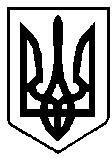 ВАРАСЬКА МІСЬКА РАДАВИКОНАВЧИЙ КОМІТЕТВАРАСЬКОЇ МІСЬКОЇ РАДИ                 Р І Ш Е Н Н Я                            25 січня 2022  року	                	    		       		№7150-РВ-18-08Про закупівлю спеціалізованого медичного обладнання та матеріалів комунальним некомерційним підприємством Вараської міської ради «Вараська багатопрофільна лікарня»	З метою забезпечення ефективної системи для проведення лікувального процесу населення Вараської міської територіальної громади, для зниження рівня захворюваності, інвалідності та смертності шляхом налагодження ефективного функціонування системи надання населенню доступної і високоякісної вторинної медичної допомоги, поліпшення фінансового забезпечення, розвитку та підтримки комунальних некомерційних підприємств охорони здоров’я та подальшого удосконалення роботи в галузі охорони здоров’я, враховуючи лист комунального некомерційного підприємства Вараської міської ради «Вараська багатопрофільна лікарня» від 17.01.2022 №64, відповідно до статей 23, 48, 49, 55, пункту 472 частини першої статті 2 Бюджетного кодексу України, статей 334, 526, 530, 251-255 Цивільного кодексу України, статті 23 Господарського кодексу України, керуючись частиною першою статті 8 Закону України «Про державні фінансові гарантії медичного обслуговування населення», згідно з пунктом 15 частини першої статті 1 Закону України «Про публічні закупівлі», враховуючи рішення Вараської міської ради від 26.11.2021 №1100 «Про затвердження комплексної програми «Здоров’я» на 2022-2025 роки (далі комплексної програми «Здоров’я» на 2022-2025 роки), керуючись підпунктом 3,4 пункт а статті 28, підпунктом 1,6 пункту а статті 32, частиною першою статті 59 Закону України «Про місцеве самоврядування в Україні», виконавчий комітетВ И Р І Ш И В:Комунальному некомерційному підприємству Вараської міської ради «Вараська багатопрофільна лікарня» (далі КНП ВМР «ВБЛ») закупити необхідне спеціалізоване медичне обладнання та матеріали відповідно до комплексної програми «Здоров’я» на 2022-2025 роки з урахуванням вимог умов фінансування середньострокового зобов’язання у сфері охорони здоров’я, згідно переліку 7150-ПЕ-01-22 (додається).	2. КНП ВМР «ВБЛ»: 	2.1. Провести з дотриманням вимог Закону України «Про публічні закупівлі» процедури закупівель з метою придбання спеціалізовано медичного обладнання та матеріалів (7150-ПЕ-01-22). 	2.2. Забезпечити укладання договору(ів) закупівлі КНП ВМР «ВБЛ» з учасником(ами) процедури закупівлі(ель) згідно з пунктом 15 частини першої статті 1 Закону України «Про публічні закупівлі» пропозиція якого відповідає всім критеріям та умовам, що визначені у тендерній документації, і визнана найбільш економічно вигідною, відповідно до типового договору (7150-Д-01-22). 	3. Визначити суму коштів, в межах запланованого бюджету комплексної програми «Здоров'я» на 2022-2025 роки, для впровадження вищевказаного проєкту у розмірі 40 000 000,00 грн (сорок мільйонів гривень 00 копійок) та погодити план фінансування середньострокового зобов'язання у сфері охорони здоров'я (7150-ПЛ-01-22).	4. КНП ВМР «ВБЛ» рекомендувати закупити інше необхідне спеціалізоване медичне обладнання та матеріали в разі економії коштів, що може виникнути, як наслідок завершеної процедури закупівлі(ель) товарів згідно переліку. 	5. Контроль за виконанням рішення покласти на заступника міського голови з питань діяльності виконавчих органів ради відповідно до розподілу функціональних обов’язків на Романа Хондоку. Міський голова 				Олександр МЕНЗУЛ